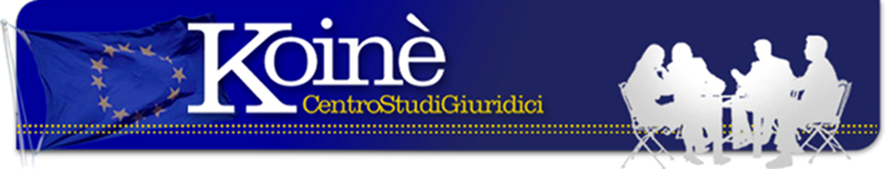 Immigrati, una risorsa da 100 miliardiCosì scrive la Repubblica del 20 marzo. Una risorsa preziosa per tutti, in quanto contribuiscono alla crescita del PIL nazionale. Soprattutto nel settore dei lavori domestici mentre i contributi versati all’INPS sono utili anche a pagare le pensioni di migliaia di italiani. Insomma, una presenza indispensabile al futuro del paese – scrive il giornale – “altrimenti destinato a spegnersi inesorabilmente”. Ed è questo il punto che dovrebbe far saltare ogni forma di pregiudizio nei confronti di chi collabora a far riemergere questo paese. Motivo più che legittimo per concedere a milioni di immigrati la cittadinanza per consentire loro di partecipare anche alla vita amministrativa e politica del paese.Marzo 2017(Avv. E. Oropallo) Via Matilde Serao, 20 – 47521 CESENAwww.centrostudigiuridicikoine.eu